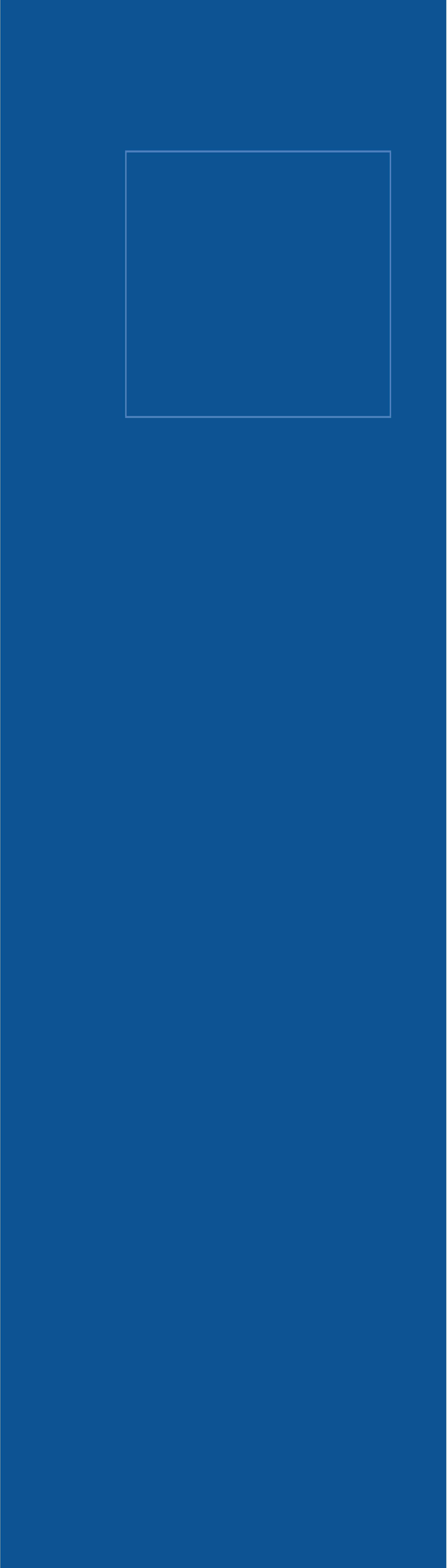 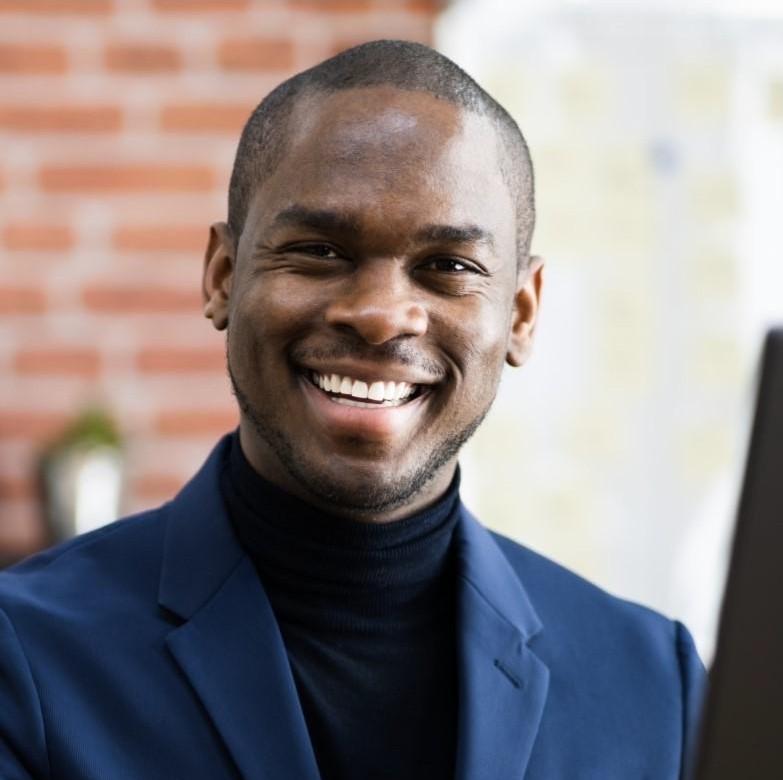 Donald LeeProfessionEducationMaster of Science (M.S.) Marketing, September 2013 – May 2015Temple University, Los Angeles, CABachelor of Arts (B.A.) Communications, September 2009 – May 2013University of Pennsylvania, Philadelphia, PA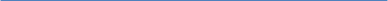 Professional ExperienceNovember 2017 – presentDigital Marketing Director | Factor75 | Philadelphia, PADevelop and implement digital marketing strategies for a gourmet meal delivery company valued at over $250 million, identify opportunities to enhance digital advertising, and successfully increase revenue by 230% over four yearsManage, build, and develop a dynamic marketing department with over 30 personnel and collaborate with senior leadership to define long-term roadmaps and strategic objectivesLead direct-to-consumer and pay-per-click marketing campaigns, align brand messaging with target audiences, and achieve an 11.7% conversion rateMay 2013 – November 2017Marketing Manager | L.L. Bean | Philadelphia, PAExecuted quarterly influencer marketing campaigns generating over $220,000 in sales and resulting in a 20% increase in website traﬀicGenerated $150,000 in new business by collaborating with cross-functional teams to plan and execute a successful product launch eventOptimized website content and search engine optimization (SEO) strategy, resulting in a 30% increase in organic traﬀic and a 10% increase in online salesCertificationsMarketing Management Certified, AMA, 2018Online Marketing Certified Professional, OMCP, 2015